Homework Project for Half-Term. 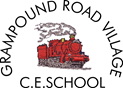 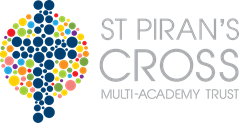 Our topic for next half term is ‘secret superheros’. Please choose at least one project to complete. Bring to School by Friday 4th November to share with your class. Team points and class rewards will be awarded for effort and outstanding projects.1. ICTCreate a top trumps card for your own secret superhero. What makes them super? You could include details such as; name,date and place of birth, super powers and kindness! Youmay need to use the internet forresearch.4. MathsCalculate the distance your secret superhero would cover if he/she had to travel across the United Kingdom. You might like to find a map of the journey they would take to help you calculate the distance covered. 7. ScienceCan you investigate what material would be most suitable for a cape for a superhero? You might like to take pictures of what you did to test the suitability of the material. 2. English-researchDraw a picture of your secret super hero and write a character profile. This could be in the form of an information poster, or you may have your own ideas to impress us with. 5. GeographyCreate a picture map of the journey your superhero might take when saving the day. 8. English/ArtCreate a song for your superhero, describing what their power is and why you think they are super!3. DT – designing and makingDesign a super hero costume for your own secret superhero. This can be for a teddy or a doll- make it as exciting as you can to show off your skills!6. EnglishCreate a diary entry for a day in the life of your secret superhero. Can you describe what they do to help others?9. ArtMake a poster for your superhero. This could include a catch phrase that your superhero might say or their secret super power. 